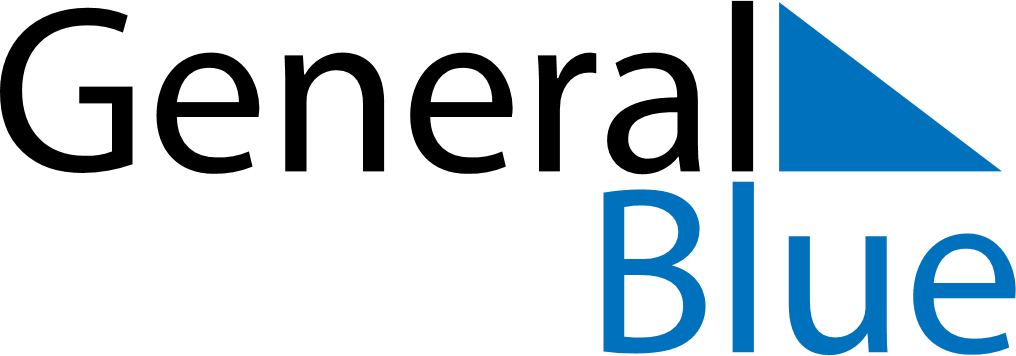 March 2029March 2029March 2029BelizeBelizeMondayTuesdayWednesdayThursdayFridaySaturdaySunday123456789101112131415161718Baron Bliss Day19202122232425262728293031Good FridayEaster Saturday